Blankett: Utvärdering av övergångsarbetetUtvärderingen görs av både avlämnande och mottagande verksamhet. Verksamheternas chefer ansvarar för att resultatet sammanställs, delges berörda och används i det systematiska kvalitetsarbetet för att förbättra övergångsarbetet.  Från förskola till förskoleklass och fritidshem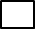   Från förskoleklass till årskurs 1  Från årskurs_______ till årskurs________  Från grundskola till gymnasieskola  Från ________________________till _____________________Hur har arbetet fungerat för att skapa en kontinuitet i barnens/elevernas fortsatta lärande och hälsa: (Beakta särskilt barn/elever i behov av särskilt stöd)?Förtroendefullt samarbete med vårdnadshavareSamverkan mellan inblandade aktörer (avlämnande och mottagande verksamhet, BUP, habiliteringen och socialtjänsten etc.)ÖvergångsdokumentationÖvergångssamtal (barn/elev – vårdnadshavare – personal)Förmåga att möta upp barnens/elevernas uttryckta behov i den nya verksamheten (anpassningar och tillgänglighet)Namn:_______________________ Förskola/skola:_______________________Det här har fungerat bra: Det här behöver utvecklas: 